Publicado en Barcelona el 15/01/2024 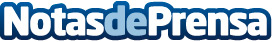 Schneider Electric reconocida como líder en software de gestión de la energía por una firma de investigación independienteSchneider Electric, líder en la transformación digital de la gestión de la energía y la automatización, se clasificó como líder en el reciente "Green Quadrant: Energy Management Software 2023" de Verdantix. Este reconocimiento destaca las amplias capacidades y soluciones de Schneider Electric y su enfoque progresivo de la integración de sistemasDatos de contacto:Noelia IglesiasTeam Lewis935228610Nota de prensa publicada en: https://www.notasdeprensa.es/schneider-electric-reconocida-como-lider-en_2 Categorias: Software Sostenibilidad Innovación Tecnológica Sector Energético http://www.notasdeprensa.es